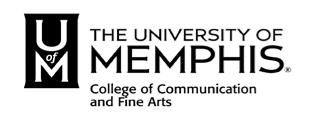 Applicant’s Name: University ID: UCCFA GRADUATE STUDENT RESEARCH AWARDDepartment:Major:Concentration (if applicable):Advisor/Major Professor:Applicants must provide the following materials (.pdf format):A current CV (highlight research publications/presentations)One-page narrative describing the applicant's scholarly production and its potential significance and distinction in the fieldOne representative sample of published or unpublished workResearch Award Details Definition:The award is given for academic research within the current practice of the applicant’s field; it excludes activity in the creative and performing arts. One award for master’s level students and one award for doctoral level students will be given.Eligibility:The graduate student must be currently enrolled in a degree within the College of Communication and Fine Arts. A substantial portion of the research should have been completed while enrolled in the current degree.Award:The award includes a plaque, recognition at the annual UofM Honors Assembly, and a small monetary award.